Publicado en Madrid el 17/06/2024 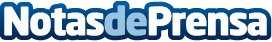 Un hito en la defensa de la libertad religiosa: la Fundación Mejora presenta un libro innovador'10 Años de Promoción y Defensa de la Libertad Religiosa: Análisis, Retos y Propuestas para el Presente y Futuro de la Libertad de Creencias en España y Europa', publicado por Dykinson y FoRB PublicationsDatos de contacto:IvanFundacion para la Mejora de la Vida, la Cultura y la Sociedad609418539Nota de prensa publicada en: https://www.notasdeprensa.es/un-hito-en-la-defensa-de-la-libertad-religiosa_1 Categorias: Nacional Derecho Educación Literatura Sociedad Madrid Universidades http://www.notasdeprensa.es